V 2 – Viele bunte SchokolinsenMaterialien: 		Bechergläser (100 ml), 1 Löffel, ggf. Schälchen zum SortierenChemikalien:		Lauwarmes Wasser, farbige SchokolinsenDurchführung: 			Lauwarmes Wasser (z.B. mit einem Wasserkocher erzeugt) wird in die Bechergläser gefüllt und die Schokolinsen jeweils einer Farbe werden hinzugegeben. Haben die Schokolinsen eine weiße Oberfläche bekommen, sind sie mit dem Löffel aus dem Wasser zu fischen. Beobachtung:			Das Wasser färbt sich in der jeweiligen Farbe der verwendeten Schokolinsen. Die Schokolinsen werden weiß.Deutung:			Die Farbigkeit der Schokolinsen beruht auf Lebensmittelfarbstoffen. Diese sind wasserlöslich und lösen sich daher im Wasser. Sie bekommen eine weiße Oberfläche.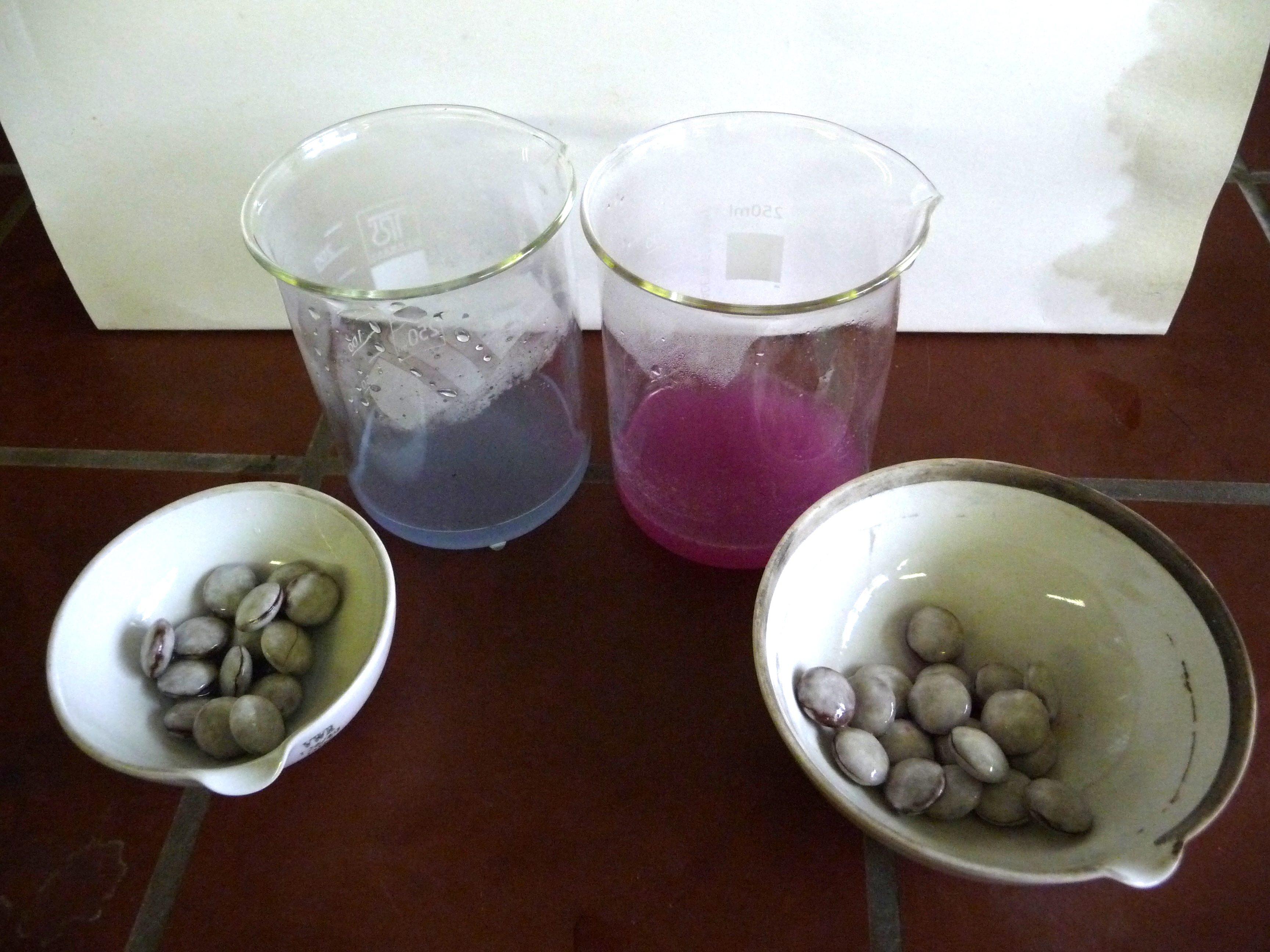 GefahrenstoffeGefahrenstoffe         keine         keine